Дата проведения: 28.01.20г Тема: Деловая игра «Технология поиска работы. Как вести себя на рынке труда» группа ТС17-1Цель: формирование позитивного имиджа в сфере общения; отработка навыков позитивной самопрезентации в стратегии «самопродвижение»;Ход проведения : 
Самопрезентация - умение формировать у других благоприятное впечатление о себе, то есть “подать себя” в выгодном свете. В разной степени мы постоянно управляем впечатлениями, которые создаем. Мы всегда играем перед аудиторией: если хотим произвести благоприятное впечатление, или запугать собеседника, или показаться беспомощным. В знакомых ситуациях это происходит без сознательных усилий. В незнакомых - мы точно осознаем, какое впечатление производим. Самопрезентация относится к нашему стремлению представить желаемый образ, как для других людей, так и для себя. Ни одно социальное взаимодействие не обходится без презентации себя, своих личностных или профессиональных качеств. Оказываясь в ситуации общения, каждый из нас немедленно становится субъектом самопрезентации. Независимо от осознанности своих поведенческих действий, мы предъявляем партнеру по общению информацию о себе посредством различных символических знаков (внешнего вида, окружающего пространства — офиса, дома, социальных символов престижа и статуса — марка автомобиля, телефона и др.), а также своим вербальным и невербальным поведением. 
Самопрезентация является средством управления впечатлением, которое мы производим на других людей. Цель «искусственной самопрезентации» – завоевание расположения важных для нас людей. Мы выстраиваем алгоритм коммуникативного процесса с «потенциальной аудиторией».Здесь можно подключить следующие инструменты самопрезентации: 1. Ваш внешний вид – это визитная карточка.- помните, что первое впечатление зависит от того, как вы выглядите. Встречают, как известно, по одежке, по внешнему виду.Одежда, обувь, аксессуары, макияж должны соответствовать месту и времени. 
Поэтому создавая свой образ, вы должны учитывать не только свой вкус, но и то, как вы будете восприняты партнерами по общению. 2. Язык тела – невербальное средство общения.-это то, что мы «говорим» без слов: позы, жесты, мимика, которые мало кто может контролировать. Если человек покашливает, позвякивает ключами, ерзает на стуле – он нервничает. Так называемая закрытая поза (нога на ногу, руки скрещены на груди) говорит о том, что человек защищается, не принимает вашу информацию. 3. Речь-громкость голоса, темп, манера речи, интонация – это то, что бросается в глаза в первые минуты разговора. 
Если хотите, чтобы вас услышали – не тараторьте. В моменты, когда надо быть более убедительным, ускорьте темп речи. 
Нерешительного человека можно узнать по его невнятным, неуверенным высказываниям. 4. Благоприятный эмоциональный настрой, доброе расположение духа, чувство такта, сопереживание – необходимые составляющие успешного общения. Эффект эмоционального заражения – один из самых мощных инструментов общения. Ты серьезен – к тебе относятся серьезно; ты искренне улыбаешься – вызываешь ответную реакцию; ты юлишь, взволнован – возникают сомнения в твоей искренности и личностных качествах.5.Искренность -можно выдумать себе имидж, но очень трудно ему соответствовать. Вы же не актер на театральной сцене. Поэтому оставайтесь самим собой.Стройте самопредставление на правдивых фактах. Только научитесь правильно расставлять акценты: на что-то обратить большее внимание, преподнести эмоционально, про что-то не сказать вообще, подать события в нужной для конкретного случая последовательности. 
В процессе общения мы используем различные тактики и стратегии самопрезентации, которые носят как вербальный, так и невербальный характер. 
Стратегии и тактики самопрезентации. 
К защитным тактикам самопрезентации относятся: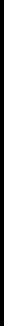 Отречение. Вербальное объяснение субъектом причин поведения прежде, чем затруднительное или неприятное положение произойдет (для предотвращения обвинений);Оправдание с принятием на себя ответственности. Приведение оправдывающих и одобряемых другими причин для объяснения негативно воспринимаемого поведения и принятие ответственности за него (по типу «на моем месте вы сделали бы то же самое»);Оправдание с отрицанием ответственности. Вербальные заявления субъекта, отрицающие ответственность за негативные поступки или события (по типу «Я этого не делал»);Препятствование самому себе. Ссылка на внешние препятствия / помехи, как причины своих неудач, для предотвращения нежелательных выводов у объекта самопрезентации по поводу его (субъекта) недостатков (обычно ссылки на слабое здоровье, болезни, чрезмерные общественные нагрузки и т. п.);   
Извинение. Признание ответственности за любые обиды, вред, нанесенные субъектом другим, или за негативные поступки. Вербальные и невербальные выражения раскаяния и вины (часто проявляются как норма вежливости). 

Ассертивные тактики включают в себя: Желание/старание понравиться. Действия и поступки с целью вызвать у окружающих симпатии к субъекту, часто для получения определенной пользы от этого (тактика может принимать форму лести, конформности, возвышения других, оказания услуг, делания подарков и т. п.);  Запугивание. Высказывание угроз с целью возбуждения страха у объекта самопрезентации (тактика используется для проектирования тождественности субъекта как сильного и опасного);  Просьба/мольба. Демонстрация собственной беспомощности, слабости и зависимости в целях получения помощи и др;  Приписывание себе достижений. Заявления субъекта о своих достоинствах и прошлых достижениях;   
Преувеличение своих достижений. Убеждение субъектом других в том, что результаты его деятельности являются более позитивными, чем они являются в действительности;   
Примероносительство. Поведение, предъявляемое субъектом, как моральное и привлекательное, вызывающее уважение, подражание и/или восхищение (обычно это принципиальность в вопросах нравственности и морали, самоотверженное отношение к работе и т. п.; высшая форма проявления этой тактики - героизм);   
Негативная оценка других. Высказывание негативных и критических оценок в адрес других людей или групп, с которыми эти люди ассоциируются. 
Структурная композиция тренинга самопрезентации включает в себя три блока, в каждом из которых есть теоретическая и практическая части.Советы начинающимЕсли Вы чувствуете себя хоть немного неуверенно перед аудиторией, запишите и выучите свою речь наизусть. Запись выступления на 7 минут занимает примерно полторы страницы текста (формат А4, шрифт 12pt). Титульная страница необходима, чтобы представить аудитории Вас и тему Вашего доклада. На защитах необходимо также указывать фамилию и инициалы научного руководителя и организацию. На конференциях — название и дату конференции. Это делается в том числе и для того, чтобы при обмене файлами с коллегами и при выкладывании в Интернете назначение презентации было понятно без дополнительных комментариев. Оптимальное число строк на слайде — от 6 до 11. Перегруженность и мелкий шрифт тяжелы для восприятия. Недогруженность оставляет впечатление, что выступление поверхностно и плохо подготовлено. Распространённая ошибка — читать слайд дословно. Лучше всего, если на слайде будет написана подробная информация (определения, теоремы, формулы), а словами будет рассказываться их содержательный смысл. Информация на слайде может быть более формальной и строго изложенной, чем в речи. Пункты перечней должны быть короткими фразами; максимум — две строки на фразу, оптимально — одна строка. Чтение длинной фразы отвлекает внимание от речи. Короткая фраза легче запоминается визуально. Не проговаривайте формулы словами — это долго и безумно скучно. Это делается только во время лекций или семинаров, когда слушатели одновремено записывают конспект. На защите или на конференции это неуместно. Вводите только те обозначения и понятия, без которых понимание основных идей доклада невозможно. Любое обозначение должно быть объяснено до его первого использования (как и в статьях). В коротком выступлении нельзя повторять одну и ту же мысль, пусть даже другими словами — время дорого. В лекции, наоборот, можно (и часто нужно) возвращаться к наиболее важным идеям, рассматривая их с новых точек зрения. Над каждой фразой надо критически подумать: поймут ли её слушатели; достаточно ли у них специальных знаний, чтобы её понять? Непонятные фразы следует безжалостно изымать из презентации. Любая фраза должна говориться зачем-то. Не просто потому, что Вы этим занимались в процессе работы. Каждая фраза должна логично подводить к следующим фразам, Тогда выступление будет цельным и оставит хорошее впечатление. Последний слайд с выводами в коротких презентациях проговаривать не надо. Иерархическая модель мышления Человеческое мышление иерархично, или, если угодно, фрактально. Пытаясь понять тему, человек выделяет несколько идей как самые главные (более 5–7 одновременно в голове не удержать, реально — 3–4). Чтобы каждую из них понять поглубже, он их разбивает на более простые под идеи; те в свою очередь на ещё более простые идеи. По сути дела, выступление — это передача «иерархии идей» от человека к человеку. Слушатель не должен тратить своих ментальных усилий на «восстановление» иерархии идей из неструктурированного потока фраз. Это достигается различными техническими приёмами: 
                          Памятка из 18 пунктов для публичных выступлений1.Первое впечатление является весьма существенным. Не забудьте приветливо улыбнуться аудитории и поблагодарить человека, который вас представит, обращаясь к нему, если это уместно, по имени.2.С уважением относитесь к своим слушателям. 3.Визуальный контакт. Когда вы обращаетесь к слушателям, лучше смотреть им в глаза, но не стоит бояться смотреть в сторону. Если вы знаете, с какой стороны ваш профиль смотрится выгоднее (у большинства людей это так), старайтесь, когда будете смотреть вдаль, поворачиваться к аудитории именно этим боком. 4.Не бойтесь жестикулировать. 5.Постарайтесь, однако, не делать резких и навязчивых движений: не дергайтесь, не раскачивайтесь и не «играйте» с посторонними предметами (например, авторучкой). 6.Улыбка внушает доверие. Не стоит приклеивать к лицу постоянную глуповатую улыбку, но старайтесь улыбаться, когда это позволяет ситуация.7.Огласите аудитории тему вашего выступления, потом скажите ей это еще раз, а затем повторите то, о чем вы ей только что рассказали! 8.Меняйте темп, скорость и качество подачи материала. Ускоряйте или замедляйте речь, чтобы подчеркнуть какой-то момент и привлечь к нему внимание слушателей.9.Если вы пользуетесь заметками, не перелистывайте их слишком явно, если, конечно, не хотите своими действиями рассмешить аудиторию. 10.Избегайте «книжных» выражений.11. Не усложняйте! Материал должен быть сжатым, кратким, простым и конкретным. 12. Делайте акцент на положительные моменты. 13.Постарайтесь, насколько это возможно, предугадать вопросы, которые могут возникнуть у слушателей. 14.Немедленно реагируйте на замечания из зала, с которыми вы не согласны, или на те, что уводят в сторону от темы беседы. Вежливо их отвергайте, объясняя, по какой причине это делаете, а затем решительно возвращайте разговор в русло прежней темы. 15.Контролируйте аудиторию. Следите за признаками скуки, ИЛИ за желанием слушателей задать вопросы. Упражнение «Публичное выступление». Задание: каждая группа выбирает одного Игрока и совместно с ним продумывает его выступление. Группа должна будет обосновать выбор Игрока. 
Выступления поочередно выслушиваются, затем группы выражают свое мнение об услышанном: что показалось очень эффективным. Ведущий  задает вопросы и подводит итог: как группа справилась с заданием – было легко или трудно? Какое было самочувствие при выполнении заданий? Как чувствовали себя Игроки при выступлении? Упражнение «Интервью». Участники разбиваются на пары и в течение 10 минут беседуют со своим партнером, пытаясь узнать о нем как можно больше. Затем каждый готовит краткое представление своего собеседника. Главная задача - подчеркнуть его индивидуальность, непохожесть на других. После чего участники по очереди представляют друг друга. 
Ролевая игра «Собеседование при приеме на работу». Работа в малых группах. У каждого участника должно быть составленное им резюме и «имидж-картинка». Вы решили принять участие в конкурсе на интересующую вас вакансию. У вас подготовлено резюме, внешний вид соответствует вашим представлениям об идеале (имидж-картинка). Теперь необходимо подтвердить свои профессиональные притязания непосредственно при собеседовании с работодателем.Перед началом собеседования ведущий обсуждает с участниками игры направление вопросов и критерии отбора, выделяя параметры оценки профессионально важных деловых и личных качеств кандидата. Каждый участник игры проходит собеседование в своей малой группе, где остальные члены группы выступают в роли работодателей. После обсуждения выдвигается один кандидат от группы, который выглядел наиболее убедительно и полностью подтвердил свои претензии на вакантную должность.Прошедшие отбор в малых группах продолжают конкурс между собой. Остальные участники на этом этапе игры представляют коллектив организации, которая набирает новых сотрудников. Возможны различные варианты собеседования, например, выбирается «совет директоров», принимающий окончательное решение о приеме на работу. Но в любом случае все «члены коллектива» имеют возможность задавать вопросы кандидатам, и их мнение учитывается при выборе самого достойного из претендентов.Подведение итогов Педагог- психолог                                                                      Ференц А.Ю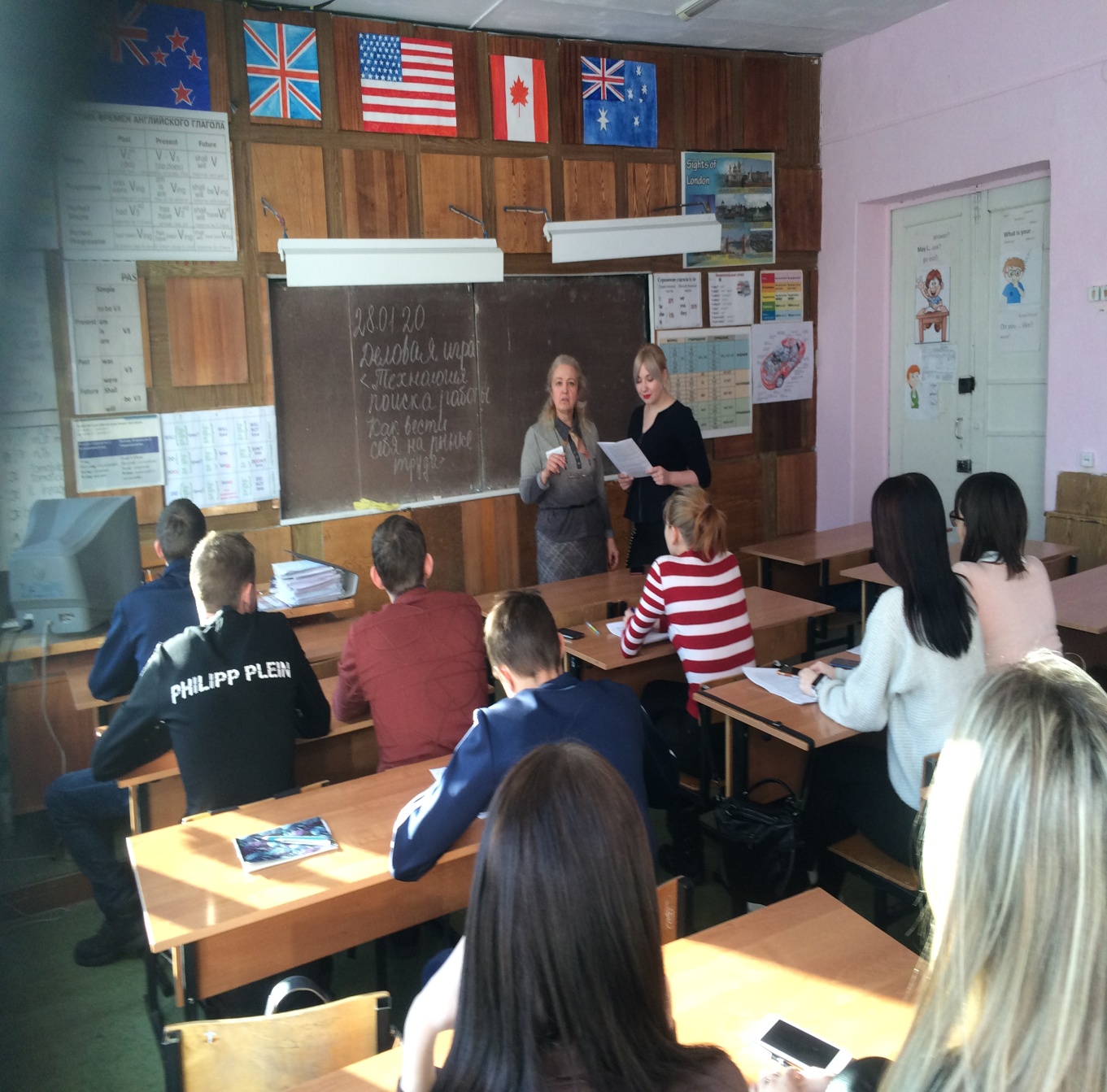 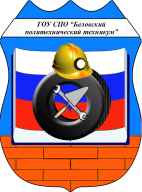 ДЕПАРТАМЕНТ ОБРАЗОВАНИЯ И НАУКИ КЕМЕРОВСКОЙ ОБЛАСТИДЕПАРТАМЕНТ ОБРАЗОВАНИЯ И НАУКИ КЕМЕРОВСКОЙ ОБЛАСТИГПОУ БлПТ4.2.3-09 Ф22ГПОУ БлПТПРОТОКОЛ деловой игры «Технология поиска работы. Как вести себя на рынке труда»